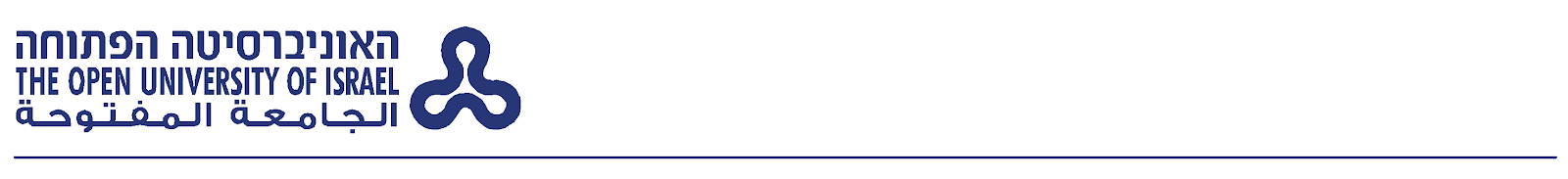 טופס הסכמת מדריכ/ה להדריך עבודת דוקטורלכבוד ועדת הדוקטורט,אני הח"מ מביע/ה את הסכמתי להדריך בעבודת הדוקטור את:שם תלמיד/ה המחקר: _______________________________________ת"ז: ___________________________________________________נושא העבודה המשוער: ______________________________________אני מצהיר/ה שעומדים לרשותי האמצעים הדרושים להדרכת עבודת המחקר.שם המדריכ/ה____________________		חתימה _________________מדריכ/ה נוספ/ת ___________________ 		חתימה _________________